ЗАТВЕРДЖЕНО
розпорядженням Кабінету Міністрів України
від 13 жовтня 2015 р. № 1073
(в редакції розпорядження Кабінету Міністрів України
 від 19 липня 2017 р. № 491-р)ПЕРСПЕКТИВНИЙ ПЛАН
формування територій громад Чернівецької області1. Графічна частина (карта Чернівецької області)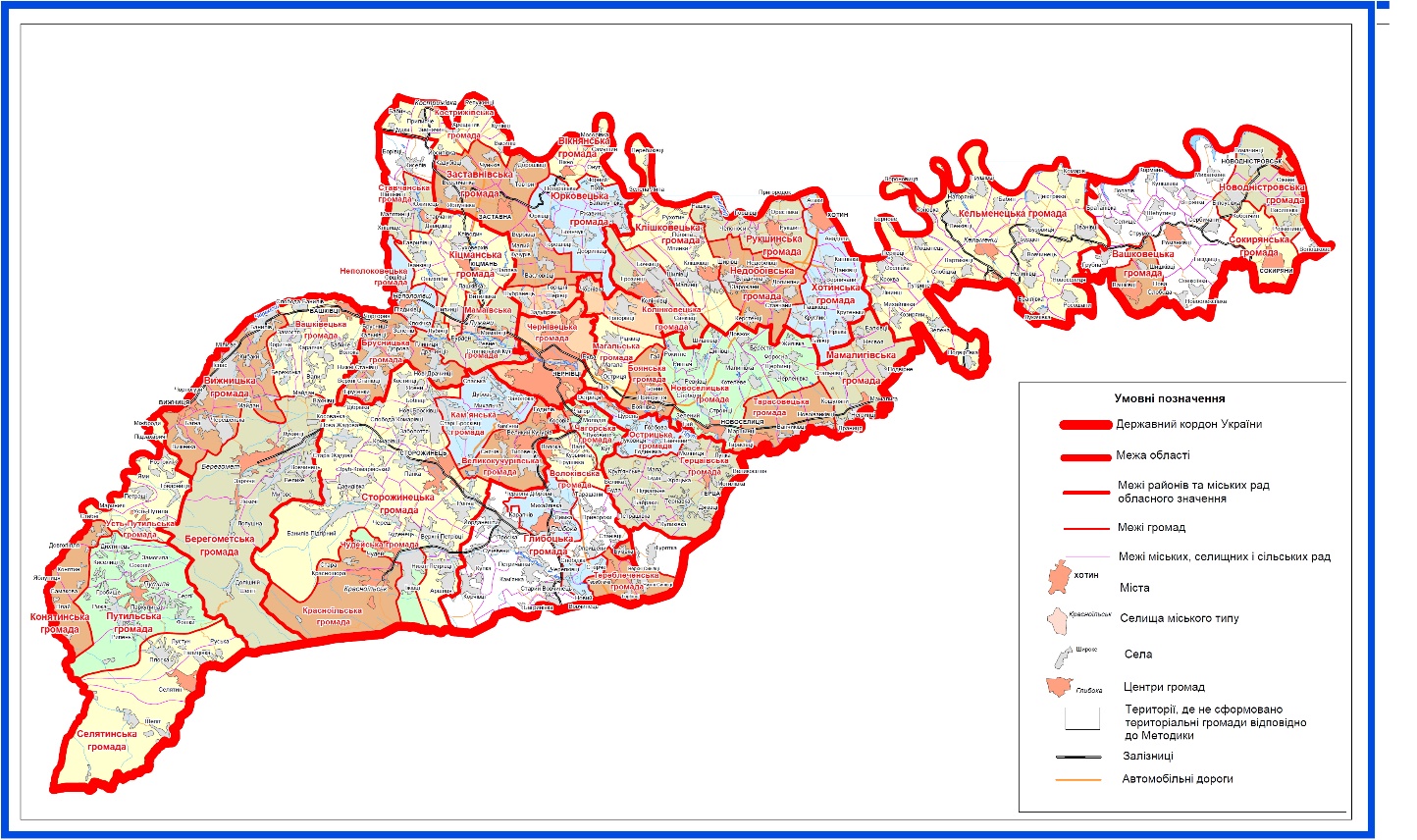 2. Перелік спроможних територіальних громад Чернівецької області{Перспективний план в редакції Розпоряджень КМ № 1281-р від 04.12.2015, № 1345-р від 23.12.2015, № 491-р від 19.07.2017; із змінами, внесеними згідно з Розпорядженнями КМ № 794-р від 25.10.2017, № 943-р від 21.11.2018}Назва територіальної громадиКод населеного пункту - адміністративного центру територіальної громади згідно з КОАТУУНазва населеного пункту -адміністративного центру територіальної громадиНазви територіальних громад, що входять до складу спроможної територіальної громадиНазва району чи міста обласного значення, до якого входить адміністративний центр територіальної громадиВижницька7320510100м. ВижницяВижницькаБагнянськаБанилівськаВиженськаІспаськаМіліївськаЧерешенськаЧорногузівськаВижницький районВижницькаБагнянськаБанилівськаВиженськаІспаськаМіліївськаЧерешенськаЧорногузівськаВижницький районВижницькаБагнянськаБанилівськаВиженськаІспаськаМіліївськаЧерешенськаЧорногузівськаВижницькаБагнянськаБанилівськаВиженськаІспаськаМіліївськаЧерешенськаЧорногузівськаВижницькаБагнянськаБанилівськаВиженськаІспаськаМіліївськаЧерешенськаЧорногузівськаВижницькаБагнянськаБанилівськаВиженськаІспаськаМіліївськаЧерешенськаЧорногузівськаВижницькаБагнянськаБанилівськаВиженськаІспаськаМіліївськаЧерешенськаЧорногузівськаВашківецька7320510400м. ВашківціВашківецькаЗамостянськаКарапчівськаКоритненськаСлобода-Банилівська-“-ВашківецькаЗамостянськаКарапчівськаКоритненськаСлобода-БанилівськаВашківецькаЗамостянськаКарапчівськаКоритненськаСлобода-БанилівськаБерегометська7320555300смт БерегометБерегометська-“-ДолішньошепітськаЛукавецькаМигівськаГерцаївська7320710100м. ГерцаГерцаївськаБайраківськаВеликобудськаКуликівськаЛунківськаМолницькаПетрашівськаТернавськаХряцьківськаГерцаївський районГерцаївськаБайраківськаВеликобудськаКуликівськаЛунківськаМолницькаПетрашівськаТернавськаХряцьківськаГерцаївськаБайраківськаВеликобудськаКуликівськаЛунківськаМолницькаПетрашівськаТернавськаХряцьківськаГлибоцька7321055100смт ГлибокаГлибоцькаДимківськаМихайлівськаСтерченськаЧерепковецькаГлибоцький районГлибоцькаДимківськаМихайлівськаСтерченськаЧерепковецькаГлибоцький районГлибоцькаДимківськаМихайлівськаСтерченськаЧерепковецькаТереблеченська 7321085401с. ТереблечеТереблеченська-“-СиньовецькаБуківськаВолоківська7321080901с. ВолокаВолоківська-“-ВалякузьминськаЗаставнівська7321510100м. ЗаставнаЗаставнівська
ВасловівськаВербовецькаВеренчанськаДорошовецькаКадубовецькаМалокучурівськаТовтрівськаЧуньківськаЗаставнівський районЗаставнівська
ВасловівськаВербовецькаВеренчанськаДорошовецькаКадубовецькаМалокучурівськаТовтрівськаЧуньківськаКострижівська7321555400смт КострижівкаКострижівськаЗаставнівський районБабинська
ВасилівськаЗаставнівський районЗвенячинська
КулівецькаПрилипченськаРепужинецькаХрещатицькаКельменецька7322055100смт КельменціКельменецькаКельменецький районБабинськаКельменецький районБернівськаБузовицькаБурдюзькаВартиковецькаВовчинецькаВороновицькаГрушовецькаДністрівськаЗеленецькаІвановецькаКозирянськаКомарівськаКоновськаЛівинецькаЛенковецькаЛукачівськаМошанецькаНелиповецькаНовоселицькаОселівськаПерковецькаПодвір’ївськаРосошанівськаКіцманська7322510100м. КіцманьКіцманськаВалявськаДавидівськаІванковецькаКліводинськаЛашківськаОшихлібськаСуховерхівськаШипинецькаКіцманський районКіцманськаВалявськаДавидівськаІванковецькаКліводинськаЛашківськаОшихлібськаСуховерхівськаШипинецькаКіцманський районКіцманськаВалявськаДавидівськаІванковецькаКліводинськаЛашківськаОшихлібськаСуховерхівськаШипинецькаКіцманськаВалявськаДавидівськаІванковецькаКліводинськаЛашківськаОшихлібськаСуховерхівськаШипинецькаКіцманськаВалявськаДавидівськаІванковецькаКліводинськаЛашківськаОшихлібськаСуховерхівськаШипинецькаКіцманськаВалявськаДавидівськаІванковецькаКліводинськаЛашківськаОшихлібськаСуховерхівськаШипинецькаСтавчанська7322588001с. СтавчаниСтавчанськаМалятинецькаХлівищенськаЮжинецька-“-СтавчанськаМалятинецькаХлівищенськаЮжинецькаСтавчанськаМалятинецькаХлівищенськаЮжинецькаСтавчанськаМалятинецькаХлівищенськаЮжинецькаСтавчанськаМалятинецькаХлівищенськаЮжинецькаНовоселицька7323010100м. НовоселицяНовоселицькаБерестянськаДиновецькаДовжоцькаЖилівськаЗеленогайськаКотелівськаМалинівськаМаршинецькаРингацькаРокитненськаСлобідськаСтроїнецькаФороснянськаЧерленівськаЩербинецькаНовоселицький районНовоселицькаБерестянськаДиновецькаДовжоцькаЖилівськаЗеленогайськаКотелівськаМалинівськаМаршинецькаРингацькаРокитненськаСлобідськаСтроїнецькаФороснянськаЧерленівськаЩербинецькаНовоселицький районНовоселицькаБерестянськаДиновецькаДовжоцькаЖилівськаЗеленогайськаКотелівськаМалинівськаМаршинецькаРингацькаРокитненськаСлобідськаСтроїнецькаФороснянськаЧерленівськаЩербинецькаНовоселицькаБерестянськаДиновецькаДовжоцькаЖилівськаЗеленогайськаКотелівськаМалинівськаМаршинецькаРингацькаРокитненськаСлобідськаСтроїнецькаФороснянськаЧерленівськаЩербинецькаНовоселицькаБерестянськаДиновецькаДовжоцькаЖилівськаЗеленогайськаКотелівськаМалинівськаМаршинецькаРингацькаРокитненськаСлобідськаСтроїнецькаФороснянськаЧерленівськаЩербинецькаМамалигівська7323084301с. МамалигаМамалигівська
БалковецькаНовоселицький районДраницькаНесвоянськаПодвірненськаСтальнівецькаБоянська7323080801с. БояниБоянська
Припрутська-“-Усть-Путильська7323585501с. Усть-ПутилаУсть-Путильська
МариничівськаПідзахаричівськаРозтоківськаПутильський районСокирянська7324010100м. СокиряниСокирянська
КоболчинськаСокирянський районВашковецька7324082001с. ВашківціВашковецька-“-ШишковецькаСторожинецька 7324510100м. СторожинецьСторожинецькаБанилово-ПідгірнівськаБобовецькаБуденецькаВерхньопетровецькаДавидівськаЗруб-КомарівськаКомарівськаКостинецькаНовобросковецькаНижньопетровецькаПанківськаРопчанськаСлобода-КомарівськаСтарожадівськаЧереськаСторожинецький районСторожинецькаБанилово-ПідгірнівськаБобовецькаБуденецькаВерхньопетровецькаДавидівськаЗруб-КомарівськаКомарівськаКостинецькаНовобросковецькаНижньопетровецькаПанківськаРопчанськаСлобода-КомарівськаСтарожадівськаЧереськаСторожинецький районСторожинецькаБанилово-ПідгірнівськаБобовецькаБуденецькаВерхньопетровецькаДавидівськаЗруб-КомарівськаКомарівськаКостинецькаНовобросковецькаНижньопетровецькаПанківськаРопчанськаСлобода-КомарівськаСтарожадівськаЧереськаСторожинецькаБанилово-ПідгірнівськаБобовецькаБуденецькаВерхньопетровецькаДавидівськаЗруб-КомарівськаКомарівськаКостинецькаНовобросковецькаНижньопетровецькаПанківськаРопчанськаСлобода-КомарівськаСтарожадівськаЧереськаСторожинецькаБанилово-ПідгірнівськаБобовецькаБуденецькаВерхньопетровецькаДавидівськаЗруб-КомарівськаКомарівськаКостинецькаНовобросковецькаНижньопетровецькаПанківськаРопчанськаСлобода-КомарівськаСтарожадівськаЧереськаСторожинецькаБанилово-ПідгірнівськаБобовецькаБуденецькаВерхньопетровецькаДавидівськаЗруб-КомарівськаКомарівськаКостинецькаНовобросковецькаНижньопетровецькаПанківськаРопчанськаСлобода-КомарівськаСтарожадівськаЧереськаСторожинецькаБанилово-ПідгірнівськаБобовецькаБуденецькаВерхньопетровецькаДавидівськаЗруб-КомарівськаКомарівськаКостинецькаНовобросковецькаНижньопетровецькаПанківськаРопчанськаСлобода-КомарівськаСтарожадівськаЧереськаСторожинецькаБанилово-ПідгірнівськаБобовецькаБуденецькаВерхньопетровецькаДавидівськаЗруб-КомарівськаКомарівськаКостинецькаНовобросковецькаНижньопетровецькаПанківськаРопчанськаСлобода-КомарівськаСтарожадівськаЧереськаСторожинецькаБанилово-ПідгірнівськаБобовецькаБуденецькаВерхньопетровецькаДавидівськаЗруб-КомарівськаКомарівськаКостинецькаНовобросковецькаНижньопетровецькаПанківськаРопчанськаСлобода-КомарівськаСтарожадівськаЧереськаСторожинецькаБанилово-ПідгірнівськаБобовецькаБуденецькаВерхньопетровецькаДавидівськаЗруб-КомарівськаКомарівськаКостинецькаНовобросковецькаНижньопетровецькаПанківськаРопчанськаСлобода-КомарівськаСтарожадівськаЧереськаСторожинецькаБанилово-ПідгірнівськаБобовецькаБуденецькаВерхньопетровецькаДавидівськаЗруб-КомарівськаКомарівськаКостинецькаНовобросковецькаНижньопетровецькаПанківськаРопчанськаСлобода-КомарівськаСтарожадівськаЧереськаВеликокучурівська7324582001с. Великий КучурівВеликокучурівська
Снячівська-“-ТисовецькаКрасноїльська 7324555400смт КрасноїльськКрасноїльська-“-СтарокрасношорськаЧудейська7324586001с. ЧудейЧудейська-“-ЇжівськаРукшинська7325087601с. РукшинРукшинська
ГордівецькаХотинський районПригородоцькаРашківськаЧепоніськаКлішковецька7325083601с. КлiшкiвцiКлішковецька
МалинецькаПеребиковецькаПолянськаРухотинськаШиловецькаХотинський районКлішковецька
МалинецькаПеребиковецькаПолянськаРухотинськаШиловецькаНедобоївська7325085601с. НедобоївцiНедобоївськаДолинянськаЗарожанськаКерстенецькаСтавчанськаШировецька-“-НедобоївськаДолинянськаЗарожанськаКерстенецькаСтавчанськаШировецькаНедобоївськаДолинянськаЗарожанськаКерстенецькаСтавчанськаШировецькаНедобоївськаДолинянськаЗарожанськаКерстенецькаСтавчанськаШировецькаНоводністровська7310600000м. НоводністровськНоводністровська
Білоусівська
Василівська
ЛомачинецькаОжівськам. НоводністровськНоводністровська
Білоусівська
Василівська
ЛомачинецькаОжівськам. НоводністровськМагальська 7323083601с. МагалаМагальська
РідківськаНовоселицький районОстрицька7320784001с. ОстрицяОстрицька
Годинівська
Горбівська
ЦуренськаГерцаївський районЮрковецька7321589701с. ЮрківціЮрковецька
БаламутівськаБоянчуцькаГорошовецькаДобриновецькаПогорілівськаРжавинецькаЧорнопотіцькаЗаставнівський районВікнянська7321586001  с. ВікноВікнянська
Брідоцька
Митківська
Мосорівська
Онутська
СамушинськаЗаставнівський районМамаївська7322586501с. МамаївціМамаївська
БілянськаГлиницькаДубівецькаЛужанськаСтрілецько-КутськаКіцманський районСелятинська7323584501с. СелятинСелятинська
Шепітська
ПлосківськаПутильський районКонятинська7323582001с. КонятинКонятинська
Довгопільська
ЯблуницькаПутильський районКолінковецька7325084001с. КолінківціКолінковецька
Бочковецька
Грозинецька
СанковецькаХотинський районЧагорська7321087901с. ЧагорЧагорськаЛуковицькаМолодійськаГлибоцький районБрусницька7322581501с. БрусницяБрусницька
Верхньостановецька
Драчинецька
НижньостановецькаКіцманський районНеполоковецька7322555700смт НеполоківціНеполоковецька
Берегометська
ОршовецькаКіцманський районТарасовецька7323088301с. ТарасівціТарасовецька
Ванчиковецька
КостичанівськаНовоселицький районПутильська7323555100смт ПутилаПутильська
Дихтинецька
Киселицька
СергіївськаПутильський районКам’янська7324584001с. Кам’янаКам’янська
Михальчанська
СтаробросковецькаСторожинецький районХотинська7325010100м. ХотинХотинська
Анадольська
Атацька
Біловецька
Ворничанська
Данковецька
Каплівська
Круглицька
Крутеньківська
Пашковецька
ЯрівськаХотинський районЧернівецька7310100000м. ЧернівціЧернівецька
Горішньошеровецька
Задубрівська
Коровійська
Чорнівська
Шубранецька
Топорівськам. Чернівці